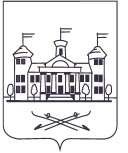 МУНИЦИПАЛЬНЫЙ СОВЕТВНУТРИГОРОДСКОГО МУНИЦИПАЛЬНОГО ОБРАЗОВАНИЯ САНКТ-ПЕТЕРБУРГА поселок ПАРГОЛОВОшестого созыва2019 - 2024 гг.Р Е Ш Е Н И Е08.12.2021                                                                                                          № 24«О бюджете внутригородского муниципального образования Санкт-Петербурга поселок Парголово на 2022 год и на плановый период 2023 и 2024 годов»В соответствии со статьями 5 и 22 Устава внутригородского муниципального образования Санкт-Петербурга поселок Парголово, Муниципальный совет внутригородского муниципального образования Санкт-Петербурга поселок Парголово принимаетР Е Ш Е Н И Е1. Утвердить основные характеристики бюджета внутригородского муниципального образования Санкт-Петербурга поселок Парголово (далее - МО Парголово) в том числе:1.1. Утвердить общий объем доходов:на 2022 год - в сумме 260 254,5 тыс. руб.;на 2023 год - в сумме 269 869,7 тыс. руб.;на 2024 год - в сумме 280 697,5 тыс. руб.1.2. Утвердить общий объем расходов:на 2022 год - в сумме 260 254,5 тыс. руб.;на 2023 год - в сумме 269 869,7 тыс. руб.,в том числе условно утвержденные расходы в сумме 5 972,6 тыс. руб.;на 2024 год - в сумме 280 697,5 тыс. руб.,в том числе условно утвержденные расходы в сумме 12 423,1 тыс. руб.1.3. Установить размер дефицита бюджета:на 2022 год - в сумме 0,0 тыс. руб.;на 2023 год - в сумме 0,0 тыс. руб.;на 2024 год - в сумме 0,0 тыс. руб.2. Утвердить объем поступлений доходов в бюджет МО Парголово по кодам классификации на 2022 год согласно приложению 1.3. Утвердить объем поступлений доходов в бюджет МО Парголово по кодам классификации на плановый период 2023 и 2024 годов согласно приложению 2.4. Утвердить ведомственную структуру расходов бюджета МО Парголово на 2022 год согласно приложению 3.5. Утвердить ведомственную структуру расходов бюджета МО Парголово на плановый период 2023 и 2024 годов согласно приложению 4.6. Утвердить распределение бюджетных ассигнований бюджета МО Парголово по разделам, подразделам, целевым статьям (муниципальным программам и непрограммным направлениям деятельности), группам (группам и подгруппам) видов расходов и (или) по целевым статьям (муниципальным программам и непрограммным направлениям деятельности), группам (группам и подгруппам) видов расходов классификации расходов бюджетов на 2022 год согласно приложению 5.7. Утвердить распределение бюджетных ассигнований бюджета МО Парголово по разделам, подразделам, целевым статьям (муниципальным программам и непрограммным направлениям деятельности), группам (группам и подгруппам) видов расходов и (или) по целевым статьям (муниципальным программам и непрограммным направлениям деятельности), группам (группам и подгруппам) видов расходов классификации расходов бюджетов на плановый период 2023 и 2024 годов согласно приложению 6.8. Утвердить общий объем бюджетных ассигнований, направляемых на исполнение публичных нормативных обязательств:на 2022 год - в сумме 15 874,9 тыс. руб.;на 2023 год - в сумме 16 526,2 тыс. руб.;на 2024 год - в сумме 17 203,9 тыс. руб.9. Утвердить источники внутреннего финансирования дефицита бюджета МО Парголово, перечень статей и видов источников финансирования дефицита бюджета МО Парголово на 2022 год согласно приложению 7.10. Утвердить источники внутреннего финансирования дефицита бюджета МО Парголово, перечень статей и видов источников финансирования дефицита бюджета МО Парголово на плановый период 2023 и 2024 годов согласно приложению 8.11. Финансовому органу в ходе исполнения бюджета МО Парголово без внесения изменений в настоящее решение:11.1. вносить изменения в сводную бюджетную роспись с уточнением разделов, подразделов, целевых статей и видов расходов главного распорядителя средств бюджета МО Парголово в случаях, необходимых для изменения бюджетной классификации расходов, в пределах общего объема бюджетных ассигнований, предусмотренных главному распорядителю средств бюджета МО Парголово в текущем финансовом году;11.2. осуществлять перераспределение бюджетных ассигнований, образовавшихся в результате экономии от использования бюджетных ассигнований на оказание муниципальных услуг, между разделами, подразделами, целевыми статьями и видами расходов бюджета в пределах общего объема бюджетных ассигнований, предусмотренных главному распорядителю средств бюджета МО Парголово на эти цели в текущем финансовом году, при условии, что увеличение бюджетных ассигнований по соответствующему виду расходов не превышает 10 процентов;12.Утвердить верхний предел муниципального внутреннего долга МО Парголово:на 1 января 2023 года - в сумме 0,0 тыс. руб.,в том числе по муниципальным гарантиям МО Парголово 0,0 руб.;на 1 января 2024 года - в сумме 0,0 тыс. руб.,в том числе по муниципальным гарантиям МО Парголово 0,0 руб.;на 1 января 2025 года - в сумме 0,0 тыс. руб.,в том числе по муниципальным гарантиям МО Парголово 0,0 руб.13. Утвердить объем субвенций местному бюджету МО Парголово на исполнение органами местного самоуправления в Санкт-Петербурге отдельных государственных полномочий Санкт-Петербурга по организации и осуществлению деятельности по опеке и попечительству, назначению и выплате денежных средств на содержание детей, находящихся под опекой или попечительством, и денежных средств на содержание детей, переданных на воспитание в приемные семьи, в Санкт-Петербурге:на 2022 год - в сумме 29 737,2 тыс. руб.;на 2023 год - в сумме 30 957,9 тыс. руб.;на 2024 год - в сумме 32 226,8 тыс. руб.14. Утвердить объем субвенций местному бюджету на исполнение органами местного самоуправления в Санкт-Петербурге отдельного государственного полномочия Санкт-Петербурга по определению должностных лиц местного самоуправления, уполномоченных составлять протоколы об административных правонарушениях, и составлению протоколов об административных правонарушениях:на 2022 год - в сумме 8,1 тыс. руб.;на 2023 год - в сумме 8,4 тыс. руб.;на 2024 год - в сумме 8,7 тыс. руб.15. Утвердить замену первой части дотаций на выравнивание бюджетной обеспеченности местного бюджета МО Парголово дополнительными нормативами отчислений от установленного для этих целей источника доходов – налога на доходы физических лиц:на 2022 год - в сумме 166 122,0 тыс. руб.;на 2023 год - в сумме 172 543,5 тыс. руб.;на 2024 год - в сумме 178 576,1 тыс. руб.16. Утвердить объем второй части дотаций на выравнивание бюджетной обеспеченности местного бюджета МО Парголово в связи с изменением законодательствана 2022 год - в сумме 60 611,7 тыс. руб.;на 2023 год - в сумме 62 010,1 тыс. руб.;на 2024 год - в сумме 65 144,9 тыс. руб.17. Утвердить объем бюджетных ассигнований резервного фонда местного бюджета МО Парголово в размере:в 2022 году - в сумме 150,0 тыс. руб.;в 2023 году - в сумме 150,0 тыс. руб.;в 2024 году - в сумме 150,0 тыс. руб.17.1. Порядок и направления использования средств резервного фонда Местной администрацией МО Парголово определяются постановлением Местной администрацией МО Парголово.18. Настоящее решение вступает в силу с 1 января 2022 года и подлежит официальному опубликованию не позднее 10 дней после его подписания в установленном порядке.Глава МО Парголово                                                                                       О. А. Кутыловская